Dodavatel souhlasí s  tím, aby objednavatel uveřejnil tuto smlouvu (objednávku) včetně všech příloh, a to i způsobem umožňujícím dálkový přístup (prostřednictvím internetu). Dodavatel uděluje tento souhlas zejména pro situaci, kdy povinnost zveřejnit smlouvu vyplývá objednavateli z platných právních předpisů (zákon o zvláštních podmínkách účinnosti některých smluv, uveřejňování těchto smluv a o registru smluv). Dodavatel prohlašuje, že tato smlouva (objednávka) ani žádná z  jejích příloh neobsahuje žádnou skutečnost, kterou by chránili jako své obchodní tajemství ani jiné informace, které vyžadují zvláštní způsob ochrany. Toto ujednání platí i pro případné změny (dodatky této smlouvy (objednávky)).Vylučuje se možnost aplikace ustanovení § 1740 odst. 3 věta první občanského zákoníku – tedy vylučuje se přijetí této objednávky (nabídky) s  dodatkem nebo odchylkou.Objednávku přijímám.		Dodavatel:				Datum: 16.04.2024					____________________		______________________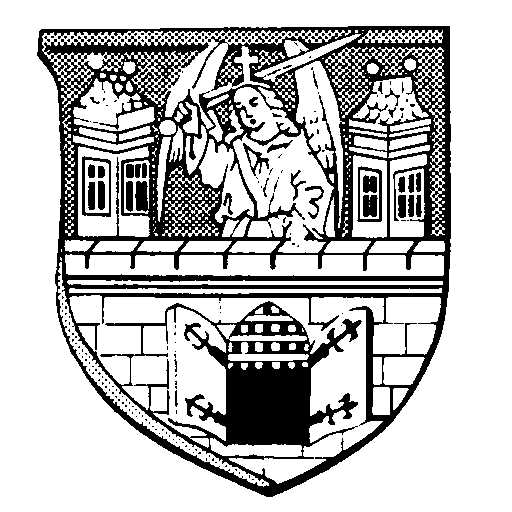 MĚSTO DOMAŽLICEnáměstí Míru 1, 344 20 DomažliceIČ: 00253316, DIČ: CZ00253316bankovní spojení: 109782851/0300, 104594982/0300MĚSTO DOMAŽLICEnáměstí Míru 1, 344 20 DomažliceIČ: 00253316, DIČ: CZ00253316bankovní spojení: 109782851/0300, 104594982/0300MĚSTO DOMAŽLICEnáměstí Míru 1, 344 20 DomažliceIČ: 00253316, DIČ: CZ00253316bankovní spojení: 109782851/0300, 104594982/0300OBJEDNÁVKAč. 299/2024 OSM telefon: xxxOBJEDNÁVKAč. 299/2024 OSM telefon: xxxMěsto Domažlice, odbor (org. složka): OSMMěsto Domažlice, odbor (org. složka): OSMMěsto Domažlice, odbor (org. složka): OSMobjednává ve lhůtě:objednává ve lhůtě:do 28.06.2024od dodavateleod dodavateleFINAL KOM s.r.o.FINAL KOM s.r.o.FINAL KOM s.r.o.FINAL KOM s.r.o.IČ: 02877155IČ: 02877155xxxxxxxxxxxxPodrobný popis dodávky nebo prácePodrobný popis dodávky nebo prácePodrobný popis dodávky nebo prácePoznámka:Poznámka:Objednáváme u Vás opravu výtluků v prostoru pro autoškoly a vzniklých spár v prostotu dětského hřiště na dopravním hřišti v Domažlicích na pozemcích parc. č. 2553, 2543/13, 2543/14, 2543/15 v k. ú. Domažlice. Celková cena je 196.179,03 Kč bez DPH a práce budou provedeny dle cenové nabídky ze dne 20.02.2024.Splatnost faktury 30 dní od doručení.Objednáváme u Vás opravu výtluků v prostoru pro autoškoly a vzniklých spár v prostotu dětského hřiště na dopravním hřišti v Domažlicích na pozemcích parc. č. 2553, 2543/13, 2543/14, 2543/15 v k. ú. Domažlice. Celková cena je 196.179,03 Kč bez DPH a práce budou provedeny dle cenové nabídky ze dne 20.02.2024.Splatnost faktury 30 dní od doručení.Objednáváme u Vás opravu výtluků v prostoru pro autoškoly a vzniklých spár v prostotu dětského hřiště na dopravním hřišti v Domažlicích na pozemcích parc. č. 2553, 2543/13, 2543/14, 2543/15 v k. ú. Domažlice. Celková cena je 196.179,03 Kč bez DPH a práce budou provedeny dle cenové nabídky ze dne 20.02.2024.Splatnost faktury 30 dní od doručení.Objednáváme u Vás opravu výtluků v prostoru pro autoškoly a vzniklých spár v prostotu dětského hřiště na dopravním hřišti v Domažlicích na pozemcích parc. č. 2553, 2543/13, 2543/14, 2543/15 v k. ú. Domažlice. Celková cena je 196.179,03 Kč bez DPH a práce budou provedeny dle cenové nabídky ze dne 20.02.2024.Splatnost faktury 30 dní od doručení.Cena celkem:Cena celkem:Cena celkem:Cena celkem:237 376,63 Kč vč. DPH Objednávající:  xxx____________________Objednávající:  xxx____________________Příkazce operace:  xxx____________________Příkazce operace:  xxx____________________Příkazce operace:  xxx____________________Datum: 04.04.2024Správce rozpočtu: xxx____________________Správce rozpočtu: xxx____________________Správce rozpočtu: xxx____________________Správce rozpočtu: xxx____________________Upozornění pro dodavatele: Na faktuře musí být odkaz na číslo této objednávky nebo připojena její kopie.Upozornění pro dodavatele: Na faktuře musí být odkaz na číslo této objednávky nebo připojena její kopie.Upozornění pro dodavatele: Na faktuře musí být odkaz na číslo této objednávky nebo připojena její kopie.Upozornění pro dodavatele: Na faktuře musí být odkaz na číslo této objednávky nebo připojena její kopie.Upozornění pro dodavatele: Na faktuře musí být odkaz na číslo této objednávky nebo připojena její kopie.